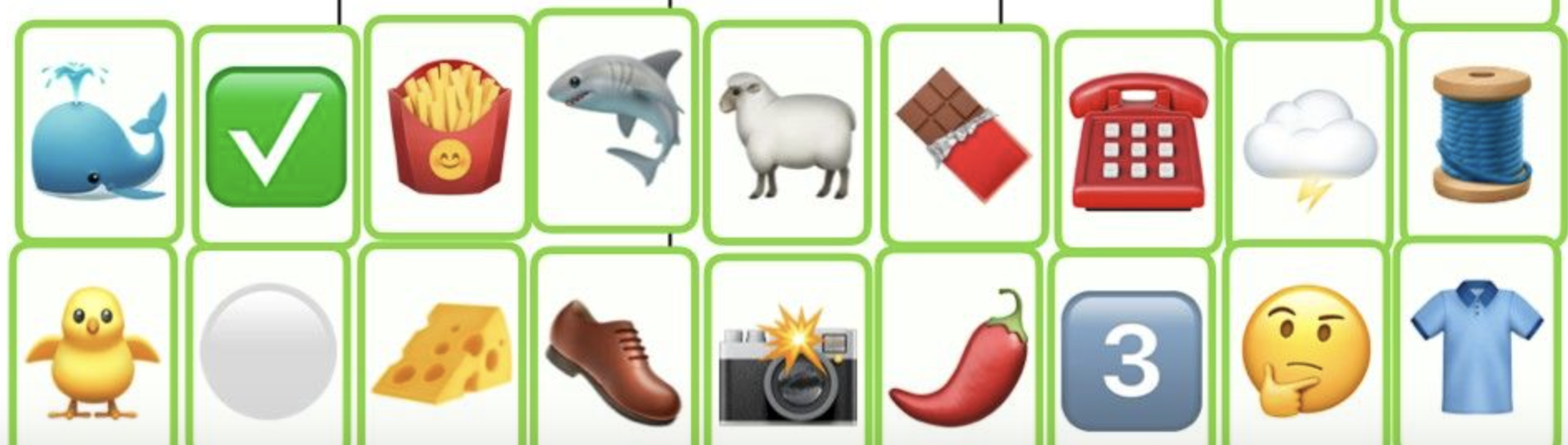 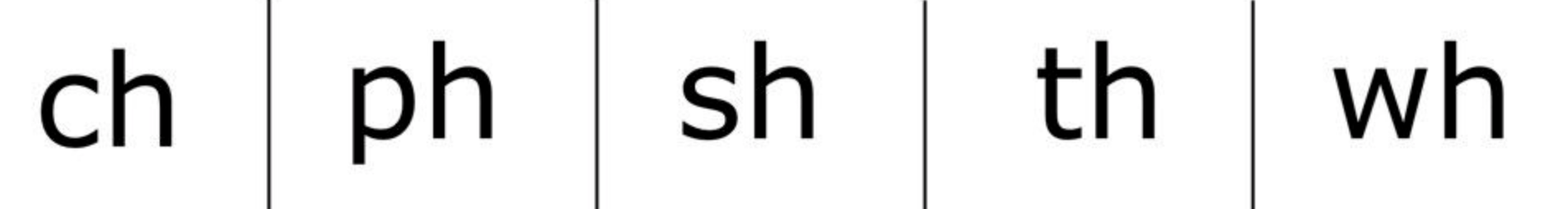 Spelling and phonicsTry to spell those words using your sound knowledge. 1.stretch the sound out2. Hear the sound carefully3.record the sound you hear in orderMaths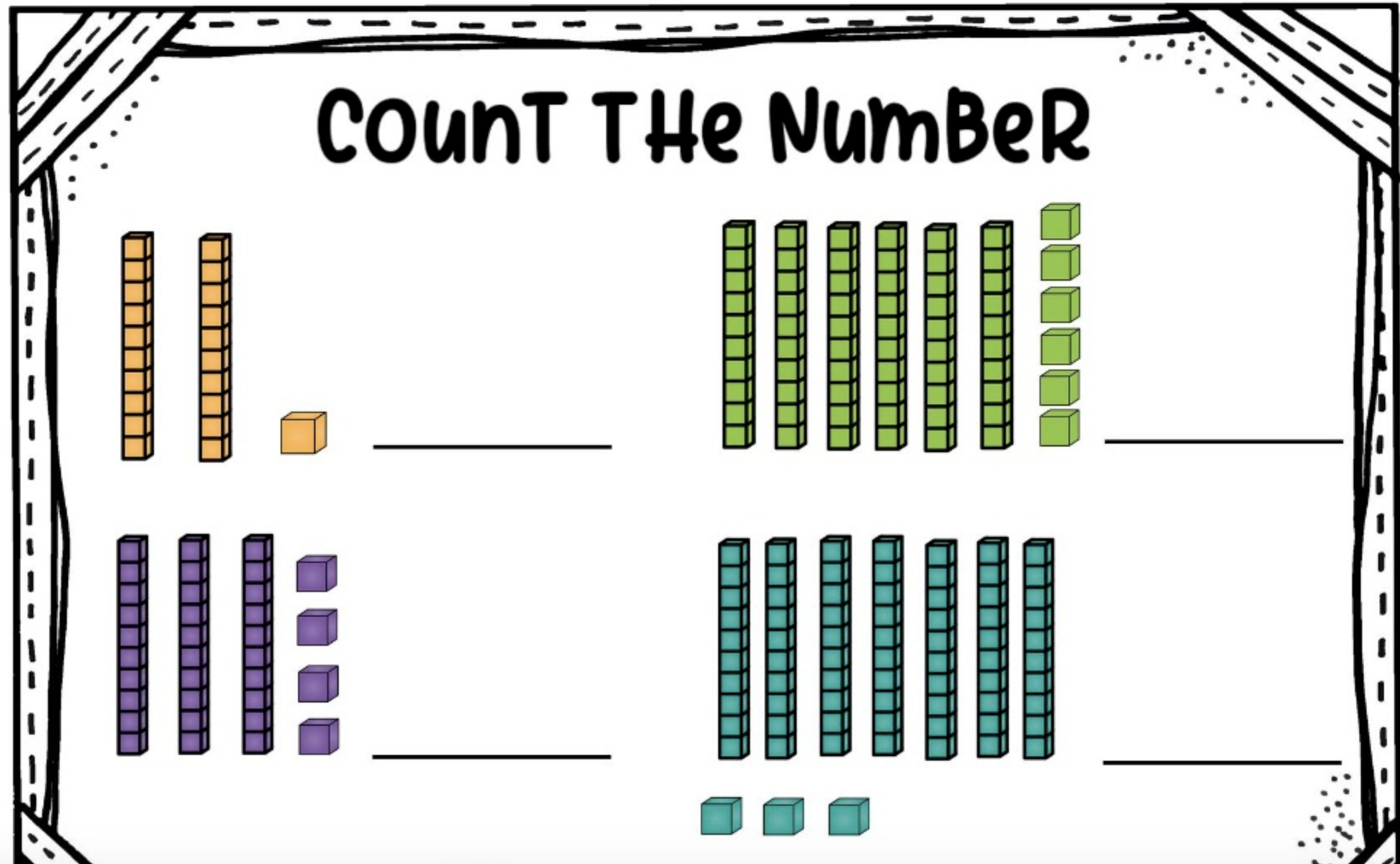 Count in tens and onesE.g.  10,20,30,31,32,33,34Filling in the middle sound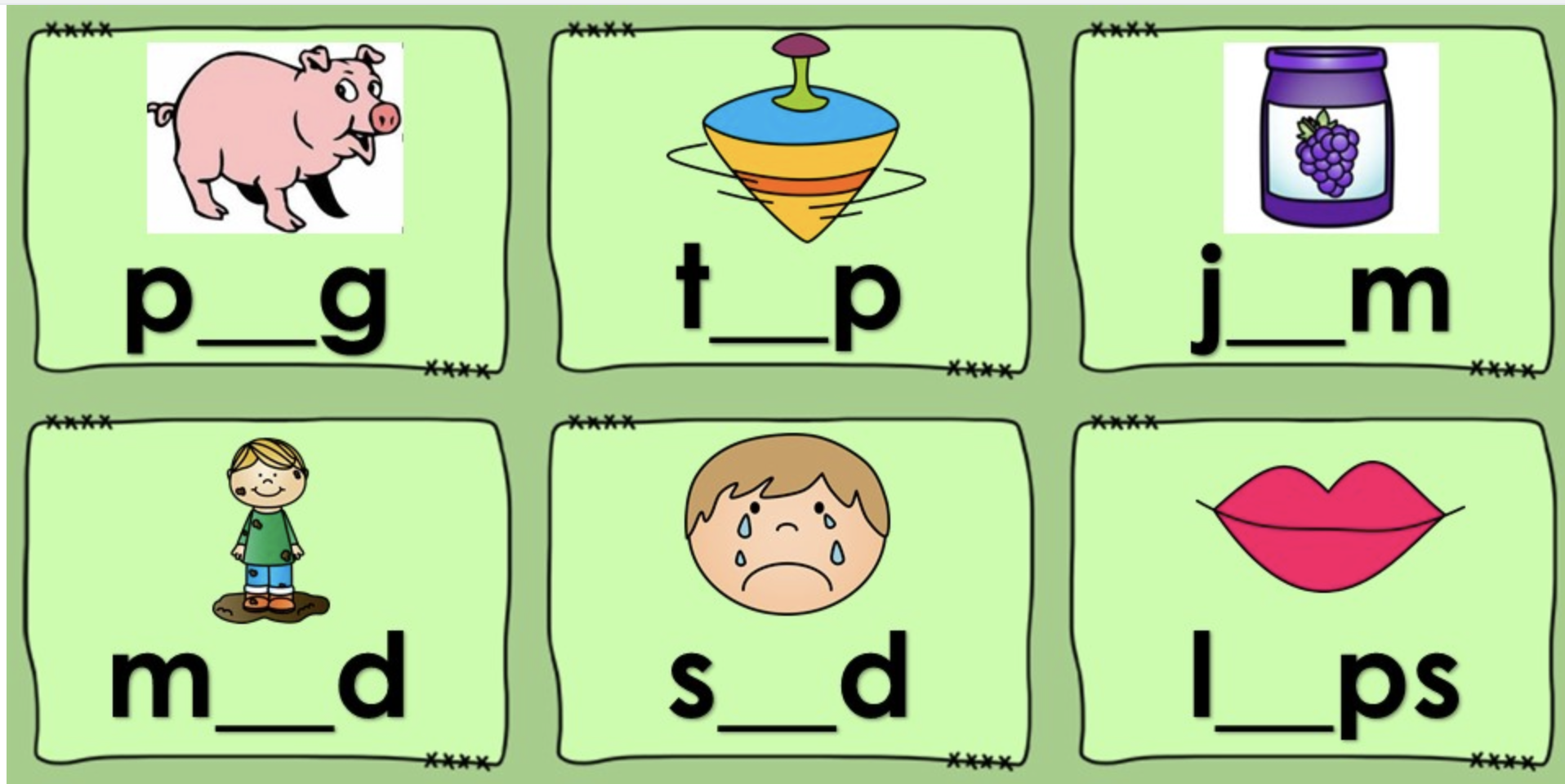 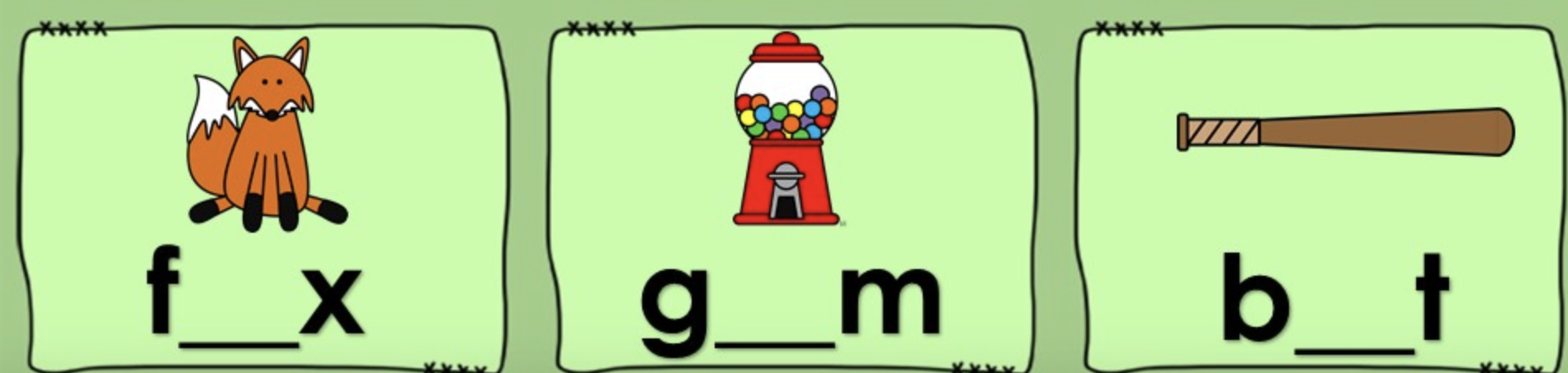 Reading:https://www.myon.com/index.htmlUsername: name15   (e.g. jojo15)Password: HendersonNorthExplore your reading journey on Myon. There are thousands of ebooks writing for you!WitingWriting your sentences with details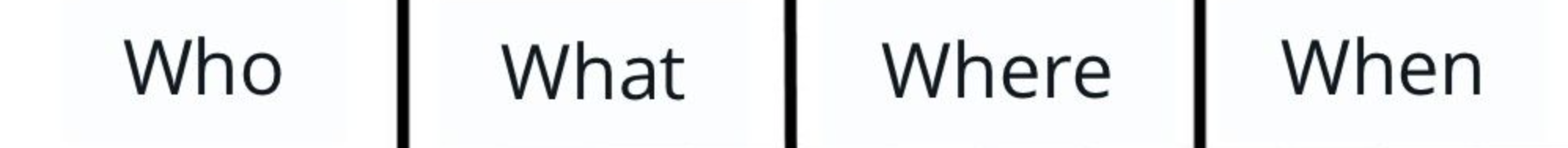 E.g. 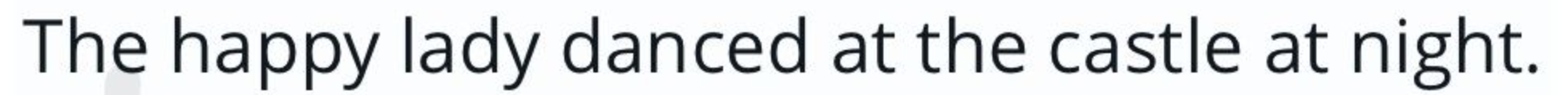 